Publicado en Madrid el 12/03/2018 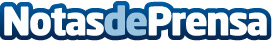 Crece el número de franquicias de nutrición y dietética, según el último informe de Tormo Franquicias Nutrición y dietética: 21 redes, 1.625 unidades, 132 millones de facturación y creciendo. La sociedad demanda cada día más los servicios asociados al cuidado de la salud, la belleza exterior, el culto al cuerpo y quien mejor que las redes de franquicia para estar cerca del cliente
Datos de contacto:Laura AcostaCoordinadora de Marketing Tormo Franquicias Consulting911 592 558Nota de prensa publicada en: https://www.notasdeprensa.es/crece-el-numero-de-franquicias-de-nutricion-y_1 Categorias: Nacional Nutrición Franquicias Emprendedores Recursos humanos Consumo http://www.notasdeprensa.es